Глубокоуважаемая Бела Зурабовна!В рамках комплекса мероприятий, проводимых в рамках подготовки к Году семьи в России, форум «Педагоги России» совместно с Минпросвещения России, проводит Всероссийский онлайн-марафон руководителей родительских комитетов школ и детских садов и неравнодушных родителей 11-15 декабря 2023 года.Сайт марафона: https://school-detsad.ru/parentМарафон направлен на формирование у участников навыков самоуправления образовательной организацией, компетенций для развития благоприятного климата в семьях.Прошу Вас направить в подведомственные организации информационное письмо о мероприятии с предложением разместить в родительских информационных группах и чатах анонс мероприятия. Текст готового анонса для копирования и размещения в чатах доступен по ссылке: https://telegra.ph/Uvazhaemye-Roditeli-11-24Также для получения текста анонса марафона с кликабельными ссылками на программу и на вход в виртуальный зал марафона можно отправить слово«Родитель» на номер +7 (919) 118-48-88.Со своей стороны гарантирую Вам отправку в адрес Вашего управления образования данных по регистрации от Вашей территории и аналитики всех родительских опросов, которые будут проведены в рамках марафона.Убеждена, что данный марафон станет хорошим инструментом для повышения  вовлеченности  родительского  сообщества  в  сотрудничество  собразовательными	организациями,	а	также	положительно	скажется	на эмоциональном климате в семьях.Приложение: информационное письмо Минпросвещения РоссииС Уважением, Пиджакова В.В.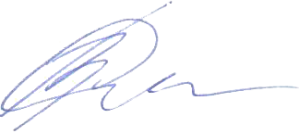 Исполнитель:Сырейщикова Мария Александровна+7-919-118-48-88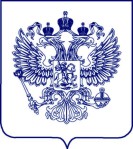 О направлении информацииДепартамент государственной политики в сфере воспитания, дополнительного образования и детского отдыха Минпросвещения России (далее – Департамент) информирует, что в период с 11 по 15 декабря 2023 г. Общероссийская общественная организация «Национальная родительская ассоциация социальной поддержки семьи и защиты семейных ценностей» совместно с Форумом «Педагоги России» проводит Всероссийский онлайн-марафон руководителей родительских комитетов школ и неравнодушных родителей (далее – Марафон). Марафон посвящен Году педагога и наставника в России.Марафон направлен на формирование у участников навыков самоуправления образовательной организацией, компетенций для развития благоприятного климата в семьях.В  рамках  Марафона  будут  рассмотрены  следующие  блоки:  «Родитель в соуправлении образовательной организацией», «Эмоциональный интеллект родителя».Также участники Марафона ежедневно будут получать лучшие подборки материалов и ресурсов, направленных на различные аспекты родительства. Спикерами Марафона выступят ведущие эксперты России в сфере родительскогопросвещения, семейного воспитания, государственно-общественного управления образовательными организациями.Департамент просит проинформировать о проведении Марафона органы местного самоуправления и образовательные организации региона, в том числе пригласить для участия членов родительских советов образовательных организаций, активных родителей.Подробное описание программы и регистрация доступны на сайте https://school-detsad.ru/parent.Приложение на 2 л. в 1 экз.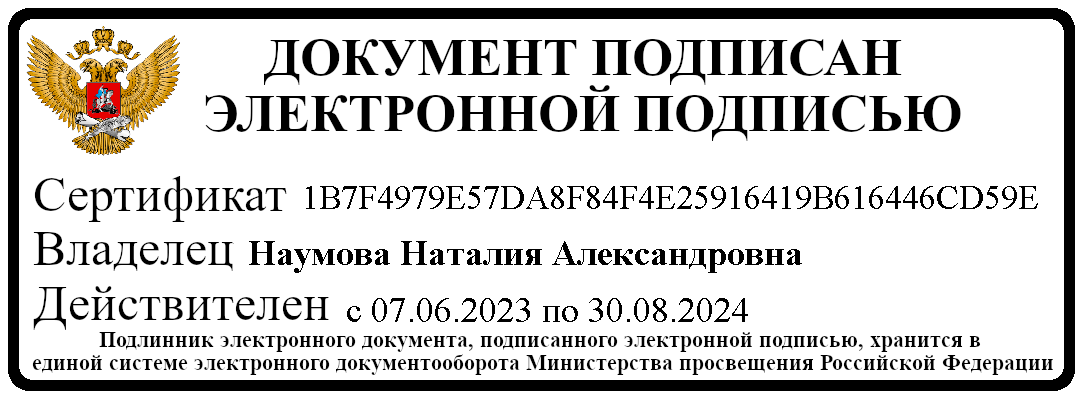 Казакова М.М.(495)587-01-10, доб. 3423ПриложениеТематическая структура Всероссийского онлайн-марафона руководителей родительских комитетов школ и неравнодушных родителейБлок  «Родитель  в  соуправлении  образовательной  организацией». Блок направлен на формирование родительских компетенций по совместному решению актуальных задач образовательной организации, осуществлению общественного контроля в сфере питания, ремонта, снижения общественной нагрузки родительского актива за счет вовлечения других родителей в жизнь класса и школы.Вопросы для рассмотрения в блоке:Какие правила принять, чтобы конфликты детей не перешли в конфликты родителей? Как помочь детям справляться с конфликтами?Как распределить нагрузку среди всех родителей и без конфликтов осуществлять контроль за выполнением обещаний помочь?Как законно осуществлять коллективные родительские закупки (экскурсий, формы, канцтоваров) и при этом экономить до 50% от рыночных цен?Как  помочь  педагогу  сделать  родительские  собрания  эффективнее и интереснее?Как превратить родителей класса в сообщество друзей, с которыми интересно и которые всегда готовы прийти на помощь?Блок	«Эмоциональный	интеллект	родителя». Блок направлен на формирование у родителей инструментария поддержки ребенка в различных ситуациях, компетенции оценки траектории развития эмоционального интеллекта в детском коллективе.Вопросы для рассмотрения в блоке:Что родитель должен знать про личностное развитие ребенка и как применять эти знания каждый день?Сила родительского напутствия: как эмоционально поддержать своего ребёнкаи благоприятно воздействовать на атмосферу всего детского коллектива?Мотивация	ребенка	на	учебу:	как	начать	мотивировать,	поддерживая и перестать демотивировать?Здоровье ребенка и психомиметика: о чем кричат самые частые детские болезни?Что	надо	делать,	чтобы	ребенок	со	своими	проблемами	обращался к родителю?Для получения текст анонса Марафона с кликабельными ссылками на программу и	на	вход	в	виртуальный	зал	Марафона	можно	отправить	словосочетание«Родитель» на номер +7 (919) 118-48-88 и/или воспользоваться qr-кодом: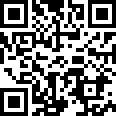 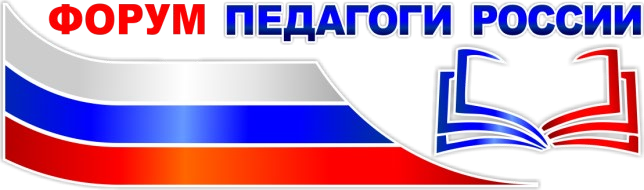 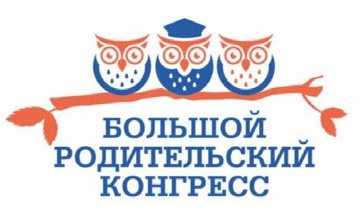 Исх. № 098/098 от 27.11.2023 г.\Всероссийский онлайн-марафон для активных родителей и глав родительских комитетов\Начальнику Управления образования администрации местного самоуправления муниципального образования Пригородный район Республики Северная Осетия – АланияКокаевой Б.З. от директора Всероссийского форума«Педагоги России: инновации в образовании»Пиджаковой В.В.director@congress-centr.ru+79222078222МИНИСТЕРСТВО ПРОСВЕЩЕНИЯ РОССИЙСКОЙ ФЕДЕРАЦИИ(МИНПРОСВЕЩЕНИЯ РОССИИ)Департамент государственной политики в сфере воспитания, дополнительного образования и детского отдыхаКаретный Ряд, д. 2, Москва, 127006Тел. (495) 587-01-10, доб. 3400Факс (495) 587-01-13E-mail: d06@edu.gov.ru	№ 	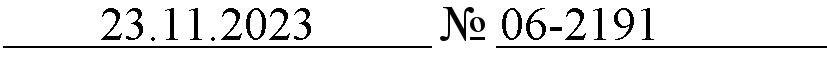 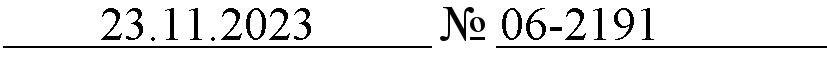 Руководителям исполнительных органов субъектов Российской Федерации, осуществляющих государственное управлениев сфере образованияДиректор ДепартаментаМШЭПН.А. Наумова